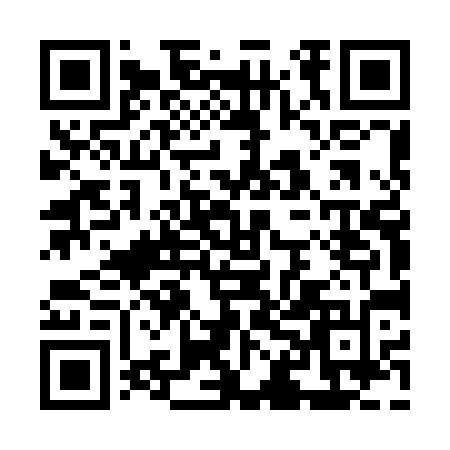 Ramadan times for Abercastle, Pembrokeshire, UKMon 11 Mar 2024 - Wed 10 Apr 2024High Latitude Method: Angle Based RulePrayer Calculation Method: Islamic Society of North AmericaAsar Calculation Method: HanafiPrayer times provided by https://www.salahtimes.comDateDayFajrSuhurSunriseDhuhrAsrIftarMaghribIsha11Mon5:105:106:4312:304:236:196:197:5212Tue5:085:086:4112:304:246:216:217:5313Wed5:065:066:3812:304:266:226:227:5514Thu5:035:036:3612:304:276:246:247:5715Fri5:015:016:3412:294:296:266:267:5916Sat4:584:586:3112:294:306:286:288:0117Sun4:564:566:2912:294:316:296:298:0318Mon4:534:536:2712:284:336:316:318:0519Tue4:514:516:2512:284:346:336:338:0720Wed4:484:486:2212:284:366:346:348:0921Thu4:464:466:2012:284:376:366:368:1022Fri4:434:436:1812:274:386:386:388:1223Sat4:414:416:1512:274:406:406:408:1424Sun4:384:386:1312:274:416:416:418:1625Mon4:364:366:1112:264:426:436:438:1826Tue4:334:336:0812:264:446:456:458:2027Wed4:304:306:0612:264:456:466:468:2228Thu4:284:286:0412:254:466:486:488:2429Fri4:254:256:0112:254:476:506:508:2630Sat4:224:225:5912:254:496:526:528:2931Sun5:205:206:571:255:507:537:539:311Mon5:175:176:541:245:517:557:559:332Tue5:145:146:521:245:527:577:579:353Wed5:125:126:501:245:547:587:589:374Thu5:095:096:481:235:558:008:009:395Fri5:065:066:451:235:568:028:029:416Sat5:035:036:431:235:578:048:049:447Sun5:015:016:411:235:598:058:059:468Mon4:584:586:391:226:008:078:079:489Tue4:554:556:361:226:018:098:099:5010Wed4:524:526:341:226:028:108:109:52